國立暨南國際大學通識教育中心R立方學程【埔里魅力體驗營】活動企劃書壹、活動目的臺灣高等教育近三十年來所培育出的人才偏重科技產業與經濟發展，人才往都會區集中。其他散佈臺灣各地的鄉鎮近幾十年來發展相對落後，尤其在人口老化和少子化的社會脈絡下，鄉鎮發展漸失去動能；近年來有不少社會創新的案例，強調青年活化鄉村、青年洄游，但鄉村或城鎮發展的整體面貎仍舊不樂觀。暨大認為這些社會創新的案例立意良善，後繼乏力的原因在於返鄕青年的身後缺乏能整合新知識發展的支持系統、也較缺乏地方設計的整全觀點、城鄉的產業結構和人才需求並沒有翻轉調整。城鎮翻新需要青年投入、城鎮的變遷需要知識引導，在這兩項前提上，暨大以R立方學程做為發展學習型城鎮的平臺，所培育出的學生人才，運用新知識、新技術、新方法和城鄉共同解決地域的真實問題，改善生活和活化城鎮，創新城鄉風貌。本活動之對象，是針對全國高中(職)在學生進行暨大R立方學程的推廣與認識。透過到校參訪、走入實踐場域，經由講師及導覽人員的解說讓高中學子可以進一步認識和感受到埔里地方特色、青年返/留鄉的重要性；同時，對於本校治學環境與理念，亦有更深的了解與體認。對於爾後就讀本校之意願，將會有所提升。貳、活動內容及實施方式一、指導單位：教育部二、主辦單位：國立暨南國際大學教務處招生組三、承辦單位：國立暨南國際大學通識教育中心四、協辦單位：新故鄉文教基金會、木生昆蟲博物館五、活動負責人及連絡電話：國立暨南國際大學：劉采婷小姐(049)2910960分機2578六、活動日期及時間：    日期：108年11月09日(星期六)時間：上午8點到下午6點五、活動地點：    國立暨南國際大學、桃米紙教堂見學學區、木生昆蟲博物館六、參加對象及人數：(一)經濟弱勢學生。包含：低收、中低收、身心障礙、特殊境遇家庭及原住民等5類符合教育部法令規定學雜費減免資格學生。    (二)全國高中(職)學生。    (三)預計60人。符合經濟弱勢學生為優先錄取。    (四)全勤參加者，頒發研習證明書乙張。七、活動內容：    (一)講師講解：1.本校學務處向學生說明學校提供的就學協助。2.本校學生留在埔里創業的經驗分享。3.本校通識教育中心解說為何要在當代談青年返/留鄉。    (二)實地見學：1.至桃米紙教堂體驗新農業、生態旅遊的特色產業。2.至木生昆蟲博物館認識地方昆蟲產業和生物多樣性。八、活動流程：九、經費來源：    教育部高等教育深耕計畫十、其他或應注意事項：    (一)本活動完全免費。    (二)因名額有限，符合經濟弱勢學生為優先錄取。    (三)需提供相關證明以報名此活動。    (四)報名流程：1.請至https://forms.gle/uF8VjnuLxFPtYWBSA  (或掃描QR Code) 填寫報名資料，自即日起開放報名至活動前3天或額滿為止。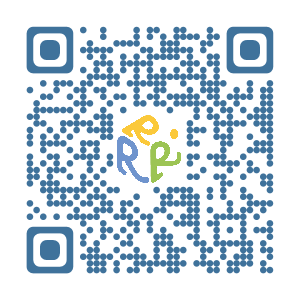 時間名稱地點08:00-08:30報到台中火車站（暫訂）08:30-09:20出發台中火車站（暫訂）09:20-09:30暨大報到集合管理學院09:30-09:40長官致歡迎詞暨大木生昆蟲博物館紙教堂09:40-10:00學務處-在暨大學習暨大木生昆蟲博物館紙教堂10:00-10:20我在埔里創業的過程暨大木生昆蟲博物館紙教堂10:20-10:40青年留/返鄉暨大木生昆蟲博物館紙教堂10:40-12:20參訪木生昆蟲博物館暨大木生昆蟲博物館紙教堂12:20-13:30午餐、學長姐學習經驗分享暨大木生昆蟲博物館紙教堂13:30-15:30紙教堂園區導覽解說暨大木生昆蟲博物館紙教堂15:30-15:50心得與討論暨大木生昆蟲博物館紙教堂15:50-16:00合影留念暨大木生昆蟲博物館紙教堂16:00-18:00賦歸台中火車站（暫訂）